Pre-Application Consultation Response FormProposed development at: Land adjacent The Beeches, Spring Gardens, Whitland, Carmarthenshire, SA34 0HPName:_________________________________________________________________
Address:_____________________________________________________________________________________________________________________________________________________________________________________________________________Reason (s) for your interest in the proposed development:
_____________________________________________________________________________________________________________________________________________________________________________________________________________________
Please tick one of the following options:Reason (s) for choice given above:
________________________________________________________________________________________________________________________________________________________________________________________________________________________________________________________________________________________________________________________________________________________________________________________________________________________________________________________________________________________________________________________________________________________________________________________

Signed:__________________________________________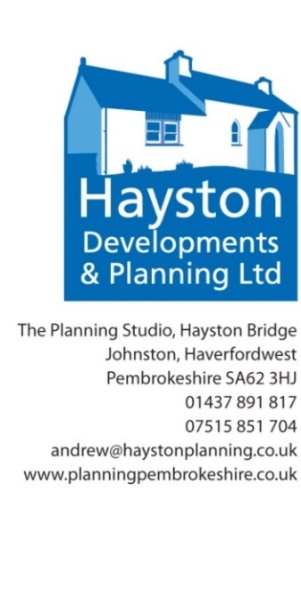 Dates: ___________________________________________
I am in favour of the proposed developmentI am neither in favour nor against the proposed developmentI am against the proposed development